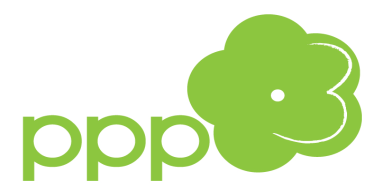 Krótkoterminowa terapia dla młodzieży z wykorzystaniem elementów Terapii Skoncentrowanej na Rozwiązaniach dla młodzieży w wieku 14-17 lat __________________________________________________________________________   Osoba prowadząca: mgr Aleksandra Banasiewicz-Tenerowicz: psycholog, psychotraumatolog, Trener Warsztatu Psychologicznego I-ego stopnia Certyfikat PTP, uczestniczyła w 4-letnim szkoleniu Instytutu Grupowej Analizy „RASZTÓW”, 
absolwentka I-ego stopnia szkolenia TSR oraz szkolenia z metody Kids’Skills. Absolwentka podyplomowego kierunku Środowiskowej Terapii Dzieci i Młodzieży na UKSW w WarszawieTermin spotkań – raz w tygodniu 45 minut w czwartki o godzinie 14.30 w I i II semestrze 2022/2023 r. Maksymalna liczba spotkań – 10. Ilość spotkań zależy od sytuacji i potrzeb klienta.Zajęcia będą się odbywać indywidualnie z wykorzystaniem metod stosowanych między innymi w terapii TSR. Aby zgłosić chęć udziału dziecka, należy wypełnić wniosek o objęcie dziecka terapią lub zajęciami specjalistycznymi (wniosek dostępny w sekretariacie 
i na stronie internetowej Poradni w zakładce „druki do pobrania”) oraz przynieść 
do sekretariatu Poradni. Aby zgłosić chęć udziału, należy wypełnić wniosek o objęcie dziecka terapią lub zajęciami specjalistycznymi (wniosek dostępny w sekretariacie i na stronie internetowej Poradni 
w zakładce „druki do pobrania”) i złożyć go w sekretariacie Poradni 
do 15 września 2023 r.Po otrzymaniu wniosku o objęcie dziecka terapią i potwierdzeniu potrzeby objęcia pomocą 
u psychologa zajmującego się daną placówką, bądź po sprawdzeniu zapisu w opinii wystawionej dziecku w PPP o wskazaniu do podjęcia terapii, prowadząca do końca września 2023 r. przekaże rodzicom/opiekunom informację – mailem, o kwalifikacji 
na zajęcia bądź jej braku.Warunki przyjęcia:- zgoda rodziców na uczestnictwo dziecka w terapii oraz na poddanie procesu terapeutycznego superwizji koleżeńskiej w zespole bądź certyfikowanemu superwizorowi 
(w zależności od możliwości);- zgoda dziecka na uczestnictwo w spotkaniach;- stawienie rodziców na pierwszym spotkaniu - bez dziecka;- gotowość rodziców do podjęcia współpracy oraz otwartość na zalecenia np.: wykonania dodatkowych badań psychologicznych/medycznych – w zależności od indywidualnych trudności;- z racji możliwości Poradni oraz krótkoterminowej formuły spotkań, wskazane zgłaszanie młodzieży z nieznacznymi trudnościami w funkcjonowaniu, bez głębszych, złożonych trudności.